Name: ___________________________________________Date: _________________Class: ______Ballistics Review Guide      Word Blank: Fill in the blank using the word bank below.      Antimony      ATF&E      Barium      Class      Energy      FBI      Firing pin      Gravity      Grooves      Headstamp      Individualized      Internal      Lands      NIBIN      Rifling      Striations      Terminal      TrajectoryBullets can be individualized to a handgun or rifle by the ______________ which are produced from _______________ (the __________ and ____________) in the barrel.While cartridge cases can be individualized by marks left by the ______________ _________.The current database for ballistics information is known as ____________________. This database is a collaboration between the ______________ and the _________________.The number of lands and grooves are _____________________evidence and striations are __________________ evidence. Gunpowder residue is usually identified by the presence of the elements ________________ & __________________.A projectile leaves it source of ________________ and is only affected by ______________.The path of a projectile is the ______________________.___________________ ballistics studies how a projectile behaves with it encounters a target.____________________ ballistics studies what occurs to the bullet while it is still inside of the gun.The end of the cartridge case is known as the ___________________________.True of False______ 1. A bullet is an example of a projectile.______ 2. A rifle is an example of a handgun.______ 3. The end of a gun barrel is known as the muzzle.______ 4. Gauge and caliber are the same characteristic of a firearm.______ 5. Most cartridge cases are rimfire.______ 6. A rifle can shot both a bullet and a shotgun shell.______ 7. A land is the raised section of a gun barrel.______ 8. Gunpowder was discovered by the ancient Greeks.______ 9. The purpose of rifling is to individualize a gun.______ 10.  A compound microscope is used to compare a test bullet to a crime scene bullet.Matching: Match the correct definition to the term______ 1. Caliber				a. result of gravity ______ 2. Cartridge Case			b. a type of propellant in ammunition______ 3. Griess Test			c. a firearm with a smooth bore barrel	______ 4. Gunpowder			d. the diameter of a gun barrel	______ 5. Hammer				e. a test for gunshot residue______ 6. Kinetic Energy			f. a pistol with a revolving ammunition chamber______ 7. Muzzle Velocity			g. the container for the primer, propellant and bullet______ 8. Projectile Drop			h. the speed at which a bullet leaves the gun______ 9. Revolver				i. energy of motion______ 10. Shotgun				j. strikes the firing pinShort AnswerA bullet is recovered at a crime scene and a gun is found nearby. Explain the process for determining if this bullet was fired from that particular firearm? Explain why there is a flash at the end of the gun barrel when the gun is fired.Describe what happens to a bullet when it encounters a target.What is the relationship between the trajectory of a bullet and the path of that same bullet as it moves through a victim’s body?Explain how to differentiate between the results of a bullet fired at 6 inches from the victim to a bullet fired at 24 inches from the victim.What two areas of a shooter’s hand should be tested for gunshot residue (GSR) and why?Explain how to collect firearm evidence from a crime scene.       Diagrams – Label the handgun components A-G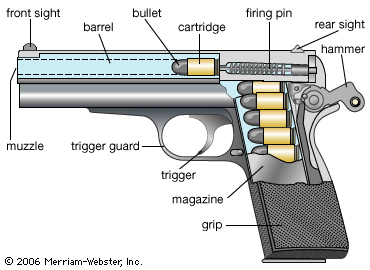 Label the lands and the grooves. Indicate if the bullet has a right or left twist.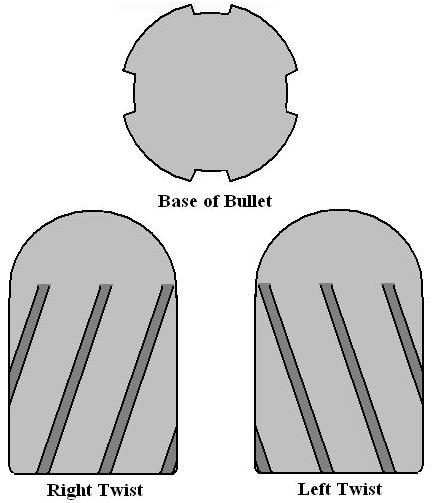          Label the type of ammunition and the numbered components.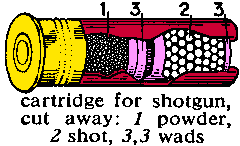 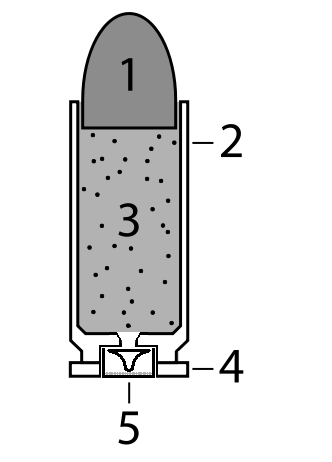             Complete the Data Table JFK Assassination______________________ is believed to be the assassin of JFK.The assassination occurred in _________________________.T or F     JFK was the only person shot.Summarize the two predominate theories about the assassination of JFK which have resulted from the two government investigations?T or F    The gun used by Oswald was a bolt action rifle.               Georgia Gun LawsList three different categories of individuals that may not own a firearm in Georgia.T or F  The 5th Amendment to the U.S. Constitution gives citizens the “right to bear arms”.Explain why the gun laws in Georgia are considered “mild”.To prepare for the test, you should also study your notes and other assignments from this unit.TraitsEntry WoundExit WoundSizeMarginSingeing, Burning, Blackening and TattooingBlood Loss